O B W I E S Z C Z E N I EWójta Gminy Starczaz dnia 27 lipca 2015 r.w sprawie podania do wiadomości publicznej informacji o numerach i granicach obwodów głosowania oraz siedzibach obwodowych komisji do spraw referendum, w tym o lokalach obwodowych komisji do spraw referendum dostosowanych do potrzeb osób niepełnosprawnych uprawnionych do udziału w referendum, a także 
o możliwości głosowania korespondencyjnego i przez pełnomocnikaNa podstawie art. 6 ust. 5 ustawy z dnia 14 marca 2003r. o referendum ogólnokrajowym (tekst jednolity Dz. U. z 2015r. poz. 318) podaje się do wiadomości, że głosowanie w Referendum ogólnokrajowym zarządzonym na dzień 6 września 2015r. zostanie przeprowadzone                                 w następujących obwodach głosowania:Lokale będą otwarte w dniu 6 września 2015r.  w godz. 600 – 2200Uwaga:    Lokal przystosowany dla potrzeb wyborców niepełnosprawnych
                                      i wyznaczony dla głosowania korespondencyjnego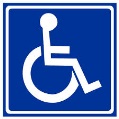 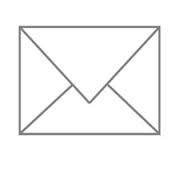 Każdy wyborca może głosować korespondencyjnie.Wyborca niepełnosprawny o znacznym lub umiarkowanym stopniu niepełnosprawności 
w rozumieniu ustawy z dnia 27 sierpnia 1997r. o rehabilitacji zawodowej, społecznej oraz zatrudnianiu osób niepełnosprawnych może głosować przez pełnomocnika. Głosować przez pełnomocnika mogą również wyborcy, którzy najpóźniej w dniu głosowania kończą 75 lat.								     Wójt Gminy
                                                                                               Wiesław Szymczyk       Numer obwodu Granice obwoduSiedziba Obwodowej Komisji Wyborczejds. Referendum 1SOŁECTWO KLEPACZKASOŁECTWO STARCZA:ULICE:   Gminna, Targowa, Spacerowa,Ulica SZKOLNA:od nr 1 do nr 217 – nieparzysteod nr 2 do nr 220 - parzyste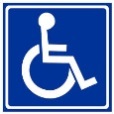 Świetlica ŚrodowiskowaStarczaul. Szkolna 12SOŁECTWO STARCZA:ULICE: Brzozowa, Polna, Gliwicka, Sportowa, Żurawinowa,ULICA SZKOLNA:od nr 219 do nr 407 – nieparzysteod nr 222 do nr 410 – parzysteŚwietlica WiejskaStarczaul. Sportowa 73SOŁECTWO  ŁYSIECSOŁECTWO  WŁASNAŚwietlica WiejskaWłasnaul. Stawowa 14SOŁECTWO  RUDNIK MAŁYRemiza OSPRudnik Małyul. Śląska 50